Ф5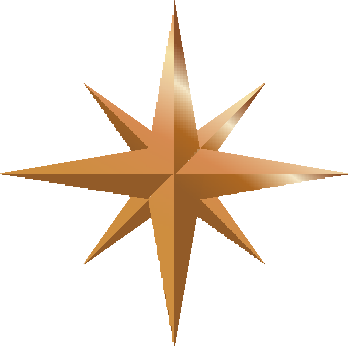 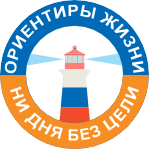 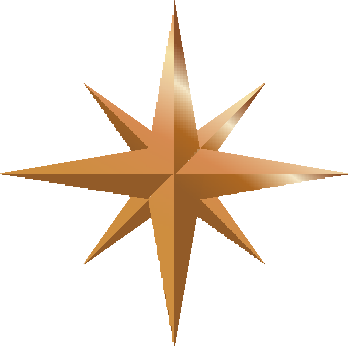 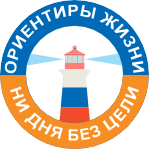 ПОЛОЖЕНИЕ(школьный уровень) Школа, класс МАОУ СОШ № 9, 7 «б» классМероприятие: Мастер-класс по созданию открыток для мам.Цель: изготовить поздравительную открытку ко Дню Матери.Задачи: - воспитывать чувство гордости за своих мам, уважение к старшему поколению;- воспитывать интерес к празднику «День матери»;- воспитывать аккуратность, трудолюбие, усидчивость, желание создать прекрасное своими руками;- развивать внимательность и последовательность правильного изготовления изделия и практического выполнения задания.Дата и место проведения мероприятия: 20 ноября 2023 год, МАОУ СОШ № 9, 2 «б» и 3 «б» классы.План и порядок проведения мероприятия: - знакомство;- рассказ о празднике «День матери», его традициях;- демонстрация образца открытки;- подготовка рабочего места;- практическая часть – создание открытки;- завершение урока.Планируемые результаты: выполнять действия согласно инструкции, умение организовать свое рабочее место, прививать уважение и любовь к старшему поколению, укрепление традиционных семейных ценностей, крепкой семьи, благодарность, забота о своих близких, формирование умения делать приятное своими руками и благодарить по поводу и без повода.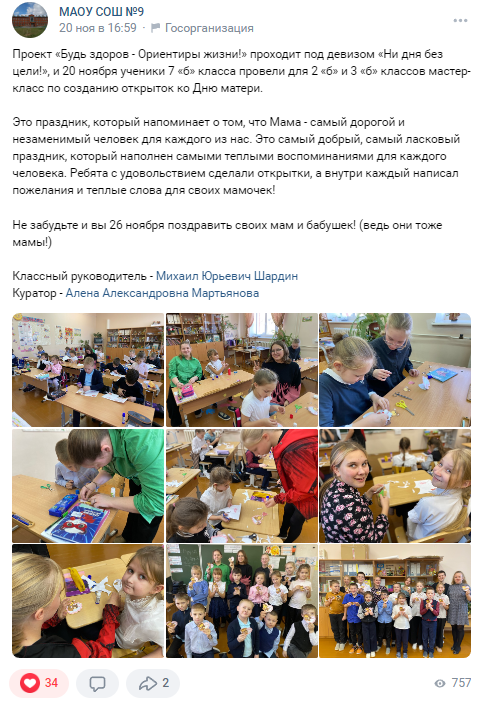 СЦЕНАРИЙ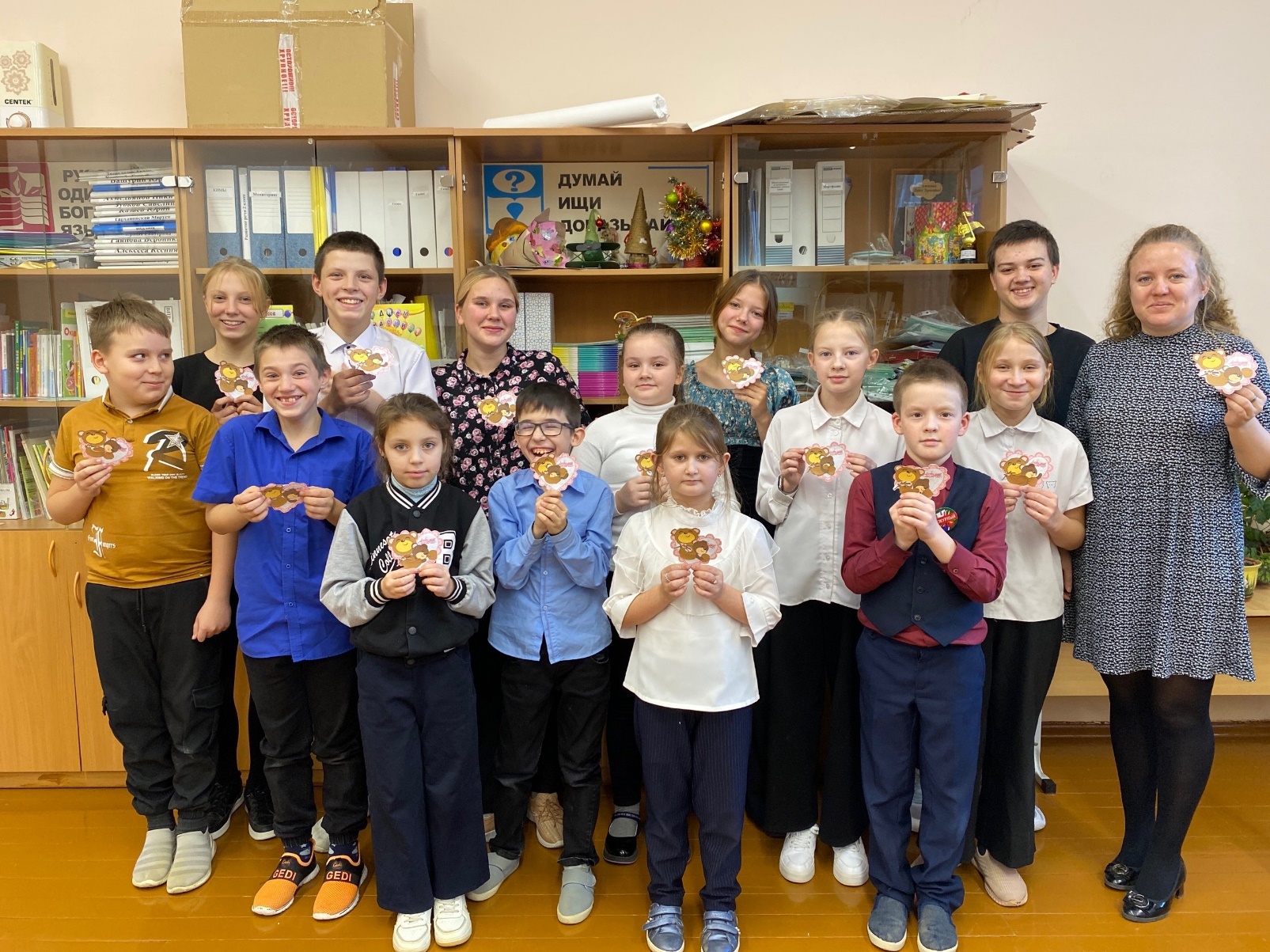 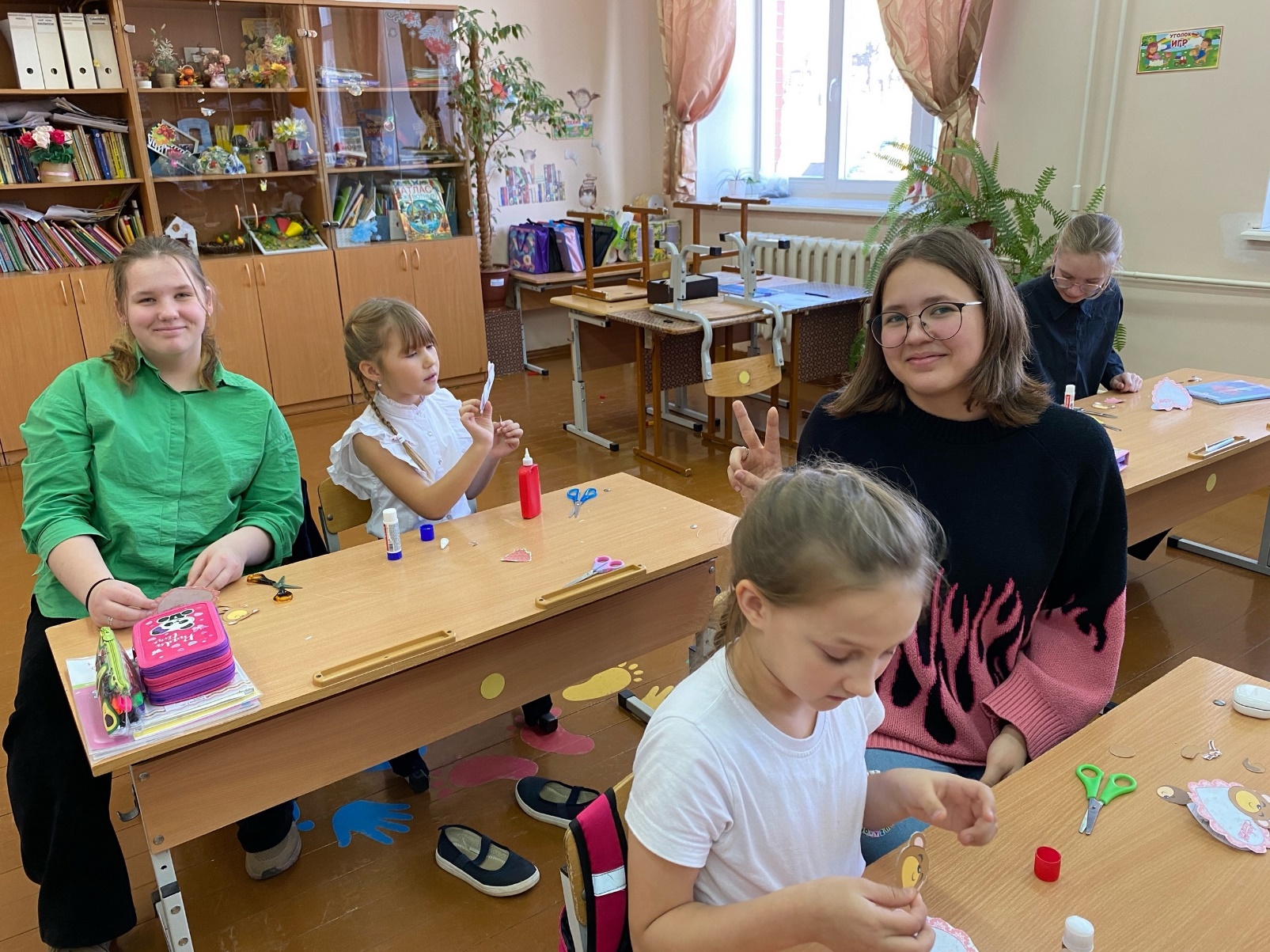 Деятельность обучающихся 7 «б»Деятельность участников7 «б» класс рассказали о приближающемся празднике, а после показали открытку, которую каждому предстояло сделать для своей мамы. По заранее подготовленным шаблонам открыток рассказывали и показывали, в какой последовательности ребятам нужно делать открытки, подходили помогали им. Дети с удовольствием сделали открытки, а внутри каждый написал пожелания и теплые слова для своих мамочек!7 «б» класс рассказали о приближающемся празднике, а после показали открытку, которую каждому предстояло сделать для своей мамы. По заранее подготовленным шаблонам открыток рассказывали и показывали, в какой последовательности ребятам нужно делать открытки, подходили помогали им. Дети с удовольствием сделали открытки, а внутри каждый написал пожелания и теплые слова для своих мамочек!